 1.	Recover the refrigerant oil during the evacuation procedure. 2.	How much oil was recovered?   3.	Visually check the condition of the oil.  Describe the condition:  	________________________________________________________________________________________________________________________________________________________	 4. 	What type of oil and viscosity is specified to be used?		Type = _________________________________________________________________		Viscosity = ______________________________________________________________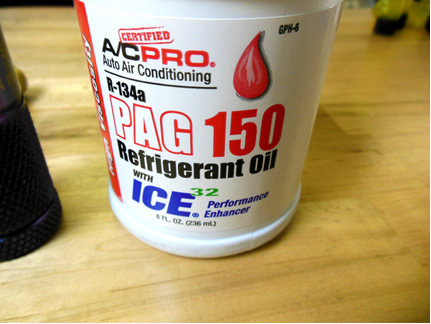 